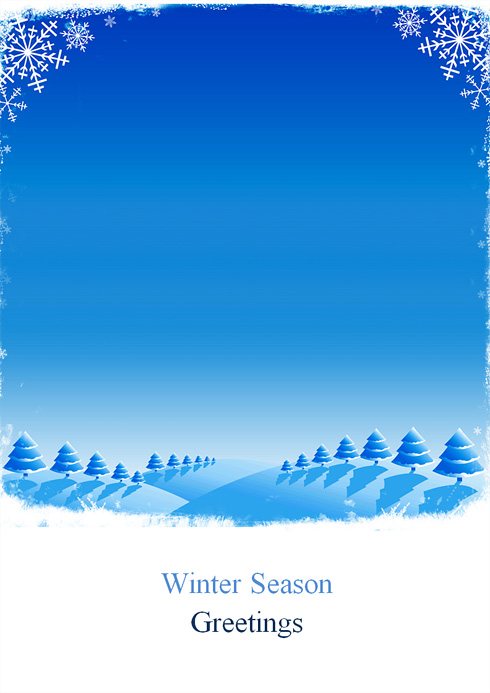 Holiday CelebrationSaturday, December 3rd6:30 – 9:30 pm        Entertainment starts at 7:00 pm.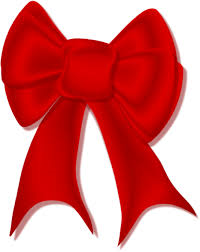 WelcomeSocial Hour with No-Host BarEntertainmentBel Canto Choir of the Olympia Youth ChorusDinner Dinner ActivitiesMember of the Year VotingToys for Tots A Game Member of the Year AnnouncementClosingEnjoy our Corvette Friends and Dance 